§2707.  Civil liability for damages to utility propertyA person may not intentionally, knowingly or recklessly damage, destroy or tamper with property of a utility having no reasonable grounds to believe that the person has a right to do so if such conduct creates a risk of interruption or impairment of services rendered to the public or causes a substantial interruption or impairment of services rendered to the public.  A person who violates this section is liable in a civil action to the utility owning the property affected for:  [PL 2007, c. 553, §3 (NEW).]1.  Cost of repair or replacement.  The cost of repair or replacement of the utility property, as necessary;[PL 2007, c. 553, §3 (NEW).]2.  Other costs.  All other reasonable costs to the utility, including attorney's fees and costs of undertaking and completing the investigation resulting in a determination of liability under this section; and[PL 2007, c. 553, §3 (NEW).]3.  Civil penalty.  A civil penalty not to exceed $3,000 due and payable to the utility for each violation of this section.[PL 2021, c. 318, §10 (AMD).]SECTION HISTORYPL 2007, c. 553, §3 (NEW). PL 2021, c. 318, §10 (AMD). The State of Maine claims a copyright in its codified statutes. If you intend to republish this material, we require that you include the following disclaimer in your publication:All copyrights and other rights to statutory text are reserved by the State of Maine. The text included in this publication reflects changes made through the First Regular and First Special Session of the 131st Maine Legislature and is current through November 1. 2023
                    . The text is subject to change without notice. It is a version that has not been officially certified by the Secretary of State. Refer to the Maine Revised Statutes Annotated and supplements for certified text.
                The Office of the Revisor of Statutes also requests that you send us one copy of any statutory publication you may produce. Our goal is not to restrict publishing activity, but to keep track of who is publishing what, to identify any needless duplication and to preserve the State's copyright rights.PLEASE NOTE: The Revisor's Office cannot perform research for or provide legal advice or interpretation of Maine law to the public. If you need legal assistance, please contact a qualified attorney.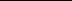 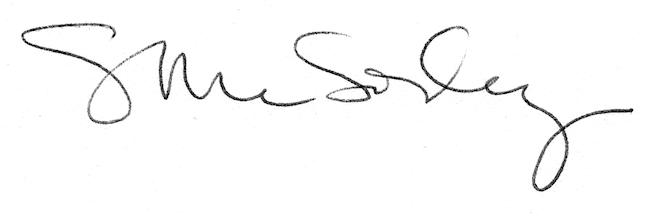 